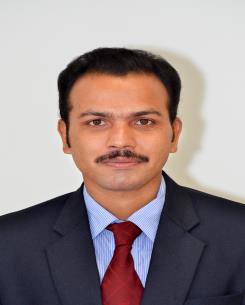 SHIJANSHIJAN.360791@2freemail.com  Objective:Seeking a position in Accounts / Office Administration with a well-known and growth oriented organization, where I can utilize my knowledge, my professional & personal skills.EDUCATIONB.Com from Mahathma Gandhi University, Kerala, IndiaM.Com from Mahathma Gandhi University , Kerala, IndiaMBA Doing of M.G University (Off Campus), Kerala, IndiaSIX SIGMA Corporate Accounts Profile Development Program(From Fr. Damien Finishing School of Accounts, Cochin, Kerala, India)Computer KnowledgeTally ERP 9M.S Office,Professional Profile10 years of experience in Accounts & Administration IndiaExpert in Tally ERP-9 & Taxation (Sales Tax, VAT, Service Tax)Presently working in Thomsun Group of Companies, Kerala as Senior Accountant- cum-AdministratorAn effective communicator with excellent relationship building &Interpersonal	skills.Well experienced in Accounts up to Finalization and all Finance related jobs.Excellent in decision making and having strong sense of responsibility.Having excellent Administration and Public Relation skillExperienced in Inventory / Import / Export / Letter of CreditCan do Credit Control & Follow up of Outstanding PaymentKnowledge in Cash flow, Fund flow and Letter of CreditHave done Cash Flow Statement & Aging Analysis.Experienced in statutory Accounts, i.e. Sales Tax (VAT), Service TaxExperienced in Bank ReconciliationHaving Indian Driving License, (2/3/4 Wheeler)Professional ExperienceKemlogic Labcare  Pvt. Ltd, Kochi, Kerala, India (15-03-2006  to 1-04-2013)Duties:Preparation of sales register, purchase register, cash book, Sales & Purchase invoicing, stock Register by using the accounting package Tally ERP.9E-filing of Sales Tax, Service Tax, Central Excise.Supervising Junior Financial staffInventory control, Delivery VerificationPreparation of various reports for senior managersAssist to auditors in the time of auditingPerformed general office duties and administrative tasksPreparation of monthly reconciliationMaintain records and files in an orderly and systematic mannerTraining of fresher’s staffThomsun Group of Companies in Kochi, Kerala, India (02-04-2013 onwards)Duties:Maintain Books of Accounts, such as Debtors, Creditors, Payroll, Bank & Cash BookFinalization of Balance sheet and other financial statementsInternal auditing, E-filing of Service Tax, Sales Tax (KVAT).* Preparation of accounts by	using Tally ERP.9Preparation of sales register, purchase register, stock register and invoicingPreparation of company accounts and tax returns for auditManaging internal and external mailing functionMonitoring and record company expensesReconciling of bank statement and balance sheetPerforming general office duties and administrative tasksNegotiating with Banks/Debtors & CreditorsFollow up of Debtors/Creditors and Reconciliation if their AccountsPlacement of orders for day-today office requirementsAttending important guests of the company* Submission of	MIS to the Higher AuthoritiesLanguages KnownTo Read, Write & Speak	: English, Malayalam HindiPersonal DetailsAge	: 34Date of Birth	: 20th Nov. 1982Sex	: MaleVisa Details90 Days  Convertable  Visit VisaExpiry Date : 10th June 2017